เอกสารหมายเลข 1แบบประเมินคุณสมบัติของบุคคลเอกสารหมายเลข 3ผลงานที่จะขอรับการประเมินเพื่อเลื่อนขึ้นแต่งตั้งให้ดำรงตำแหน่งสูงขึ้นชื่อผลงาน การพัฒนาระบบบันทึกข้อมูลบัตรประชาชนและทะเบียนบ้านของผู้รับบริการด้านปศุสัตว์ (DLD-eLog) ปีที่ดำเนินการ  2561ความสำคัญและที่มาของปัญหาที่ทำการศึกษา	กรมปศุสัตว์ มีภารกิจเกี่ยวกับการกําหนดทิศทางและนโยบาย การควบคุม การกํากับ
การส่งเสริม การวิจัย การถ่ายทอดเทคโนโลยี และการพัฒนาเทคโนโลยีเกี่ยวกับการปศุสัตว์ รวมทั้งบริหารจัดการทรัพยากรพันธุกรรมและความหลากหลายทางชีวภาพด้านการปศุสัตว์ เพื่อให้มีปริมาณสัตว์เพียงพอและมีมาตรฐาน ถูกสุขอนามัย ปราศจากโรค สารตกค้าง และสารปนเปื้อน มีความปลอดภัยต่อผู้บริโภคและสิ่งแวดล้อม และสามารถแข่งขันได้ในระดับสากล โดยให้มีอํานาจหน้าที่ในการดําเนินการตามกฎหมายว่าด้วยโรคระบาดสัตว์ กฎหมายว่าด้วยการบํารุงพันธุ์สัตว์กฎหมายว่าด้วยการควบคุมคุณภาพอาหารสัตว์ กฎหมายว่าด้วยสถานพยาบาลสัตว์ กฎหมายว่าด้วยโรคพิษสุนัขบ้า กฎหมายว่าด้วยการควบคุมการฆ่าสัตว์และจําหน่ายเนื้อสัตว์ และกฎหมายอื่นที่เกี่ยวข้อง ศึกษา วิจัย และพัฒนาเทคโนโลยีด้านการปศุสัตว์  ตรวจสอบและรับรองคุณภาพสินค้าปศุสัตว์ พันธุ์สัตว์ พันธุ์พืชอาหารสัตว์ อาหารสัตว์ชีวภัณฑ์และชีววัตถุสําหรับสัตว์ ยาสัตว์และวัตถุอันตรายด้านการปศุสัตว์ ระบบการผลิตปศุสัตว์และสินค้าปศุสัตว์ และกระบวนการอื่นที่เกี่ยวข้องในด้านการปศุสัตว์ เพื่อให้ได้มาตรฐานและมีความปลอดภัย  ผลิตและขยายพันธุ์สัตว์ น้ำเชื้อ เชื้อพันธุ์ พืชอาหารสัตว์ และเสบียงสัตว์ เพื่อการพัฒนาด้านการปศุสัตว์ และผลิตและจัดหาชีวภัณฑ์ เวชภัณฑ์ และชีววัตถุสําหรับสัตว์ เพื่อการควบคุมโรคระบาดสัตว์  ควบคุม ป้องกัน กําจัด บําบัด วินิจฉัยและชันสูตรโรคสัตว์ กํากับ ดูแลสถานพยาบาลสัตว์และพัฒนาระบบการจัดการด้านสุขภาพสัตว์ รวมทั้งส่งเสริม พัฒนา และถ่ายทอดเทคโนโลยีด้านการปศุสัตว์ และบริหารจัดการการประสานความร่วมมือด้านการปศุสัตว์ทั้งในประเทศและต่างประเทศ และการอนุรักษ์พันธุกรรมและความหลากหลายทางชีวภาพด้านการปศุสัตว์ และป้องกัน		กรมปศุสัตว์มีการแบ่งส่วนราชการ เป็นการบริหารงานส่วนกลาง 26 หน่วยงาน และส่วนภูมิภาค ทั้งสำนักงานปศุสัตว์จังหวัด และสำนักงานปศุสัตว์อำเภอทั่วประเทศ ดังนั้น การบริหารงานของหน่วยงานต่างๆจึงจำเป็นต้องประชุมปรึกษาหารือวางแผนงาน หรือตัดสินปัญหาต่างๆให้บุคคลในหน่วยงานทราบและดำเนินงานไปในทางเดียวกัน  โดยอาจวางรูปแบบ เป็นการจัดการประชุมใหญ่ประจำปี การประชุมคณะกรรมการ การประชุมฝ่ายบริหารในหน่วยงาน การประชุมจึงมีความสำคัญ  การประชุมเป็นภารกิจที่สำคัญอย่างหนึ่งของหน่วยงาน เนื่องจากเป็นการระดมความคิดในการวางแผนวาง กำหนดนโยบาย ตลอดจนแนวปฏิบัติงาน  หรือกิจกรรมใดกิจกรรมหนึ่งสำเร็จผลตามเป้าหมายของหน่วยงานที่จัดการประชุม		ระบบบันทึกรายละเอียดผู้ขอรับบริการด้านการปศุสัตว์ โดยใช้ข้อมูลจากบัตรประชาชน (DLD– elog) พัฒนาขึ้นเพื่ออำนวยความสะดวกให้แก่ เจ้าหน้าที่กรมปศุสัตว์ เกษตรกร ผู้ประกอบการ และบุคคลทั่วไป ในให้บริการภาครัฐ และเก็บรวบรวมสถิติการให้บริการด้านการ
ปศุสัตว์ โดยใช้ข้อมูลจากบัตรประชาชนวัตถุประสงค์ในการศึกษาพัฒนาระบบสารสนเทศเพื่อบันทึกรายละเอียดผู้ขอรับบริการด้านการปศุสัตว์ โดยใช้ข้อมูลจากบัตรประชาชน (DLD – elog)เพื่อช่วยอำนวยความสะดวกให้แก่ เจ้าหน้าที่กรมปศุสัตว์ เกษตรกร ผู้ประกอบการ และบุคคลทั่วไป ในให้บริการภาครัฐนำข้อมูลมาทำเป็นรายงานสถิติการให้บริการด้านการปศุสัตว์ และใช้เป็นแนวทางในการปรับปรุงการให้บริการความรู้ทางวิชาการ หรือแนวคิดหรือหลักทฤษฎีที่ใช้ในการดำเนินการวงจรการพัฒนาระบบ SDLC (System Development Life Cycle)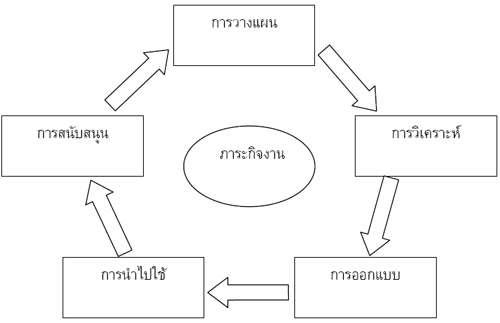 รูปที่ 1 วงจรการพัฒนาระบบ SDLCBusiness Process หรือ กระบวนการทางธุรกิจ คือ กลุ่มของกิจกรรมที่ทำให้เกิดสินค้าหรือบริการแก่ลูกค้า หรือพูดตามภาษา IT ก็คือ กลุ่มของกิจกรรม (อาจจะหนึ่งหรือมากกว่า)            ที่ป้อนเข้าไป (Inputs) แล้วทำให้เกิดผลลัพธ์ (Outputs) ออกมาสู่ลูกค้า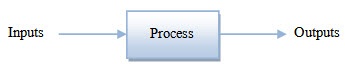 รูปที่ 2 Business Processความรู้ด้านคอมพิวเตอร์ และเทคนิคต่าง ๆ ในการออกแบบ		Business Process Model and Notation เป็นมาตรฐานสัญลักษณ์และการวาดรูปแสดงแบบจำลองกระบวนการทางธุรกิจ (Business Process Model) เป็นแผนภาพที่ช่วยอธิบาย กระบวนการทำงาน เพื่อให้คนทั่วไปที่ไม่ใช่แค่นักคอมพิวเตอร์ หรือคนที่เรียนรู้ด้านไอทีมาโดยเฉพาะเข้าใจได้ง่าย ผู้อ่านเห็นแล้วเข้าใจได้ง่ายโดยไม่ต้องอธิบายเพิ่มเติม		BPMN พัฒนาขึ้นเพื่อการจัดการกระบวนการของงาน ด้วยวิธีการอิเล็กทรอนิกส์ โดยสามารถเริ่มต้นจากการเขียนแผนภาพ แล้วแปลงแผนภาพเป็นภาษาที่ทำงานได้ด้วยระบบคอมพิวเตอร์ เฉพาะอย่างยิ่งการพัฒนา BPMN. ให้ความสำคัญกับคนทั่วไปซึ่งไม่ใช่นักไอที แต่เป็นผู้ทำงาน   ผู้รู้จักงานขององค์กร หรือผู้ที่เกี่ยวข้อง สามารถที่จะเข้าใจแผนภาพได้ เขียนแผนภาพได้ ซึ่งน่าสนใจอย่างยิ่ง เพราะความยุ่งยากในหลายขั้นตอนในการนำไอทีมาใช้งาน มักจะเกิดจากแผนภาพที่นักไอทีซึ่งไม่รู้จักงานอย่างดีพอ และแม้จะได้สัมภาษณ์เจ้าหน้าที่ที่เชี่ยวชาญในงานด้านต่าง ๆ แล้วเขียนขึ้น ซึ่งเจ้าหน้าที่ที่ให้สัมภาษณ์ก็มักจะไม่เข้าใจ ไม่รู้ว่าแผนภาพนั้นถูกต้อง ครบถ้วนหรือไม่ แต่แผนภาพนั้นเสมือนแบบที่นักไอทีต้องพัฒนาไปตามนั้น ในที่สุดผลที่ออกมา จึงไม่ตรงตามความประสงค์ของเจ้าของงาน ซึ่งมีตัวอย่างให้เห็นบ่อยครั้ง 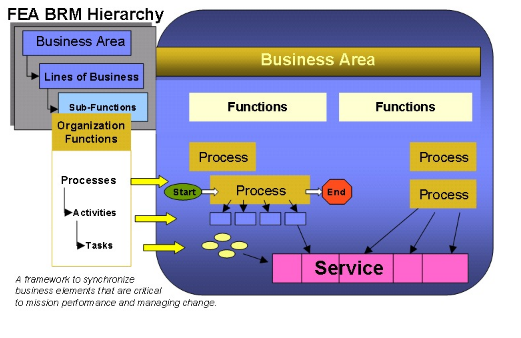 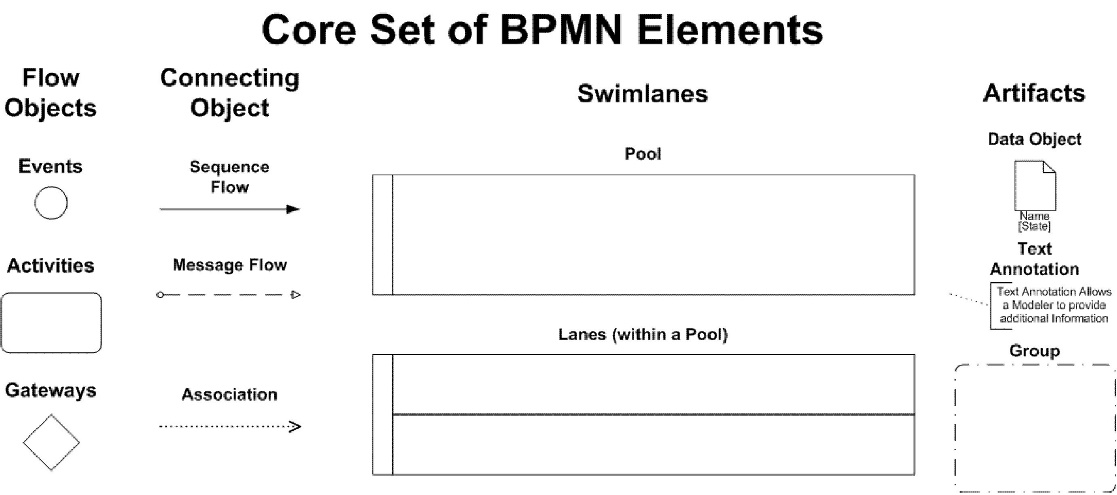 รูปที่ 3 รูปทรงที่ใช้ในการเขียนแผนภาพ และตัวอย่างแผนภาพแนวทางที่กำหนดวิธีการหรือขั้นตอนการศึกษาขั้นตอนการพัฒนาโปรแกรมประกอบด้วยการวิเคราะห์ปัญหา ประกอบด้วยขั้นตอนต่างๆ ดังนี้กำหนดวัตถุประสงค์ของงาน เพื่อพิจารณาว่าโปรแกรมต้องทำการประมวลผลอะไรบ้างพิจารณาข้อมูลนำเข้า เพื่อให้ทราบว่าจะต้องนำข้อมูล และคุณสมบัติข้อมูล ตลอดจนถึงลักษณะและรูปแบบของข้อมูลที่จะนำเข้าพิจารณาการประมวลผล เพื่อให้ทราบว่าโปรแกรมมีขั้นตอนการประมวลผลและมีเงื่อนไขในการประมวลผลพิจารณาข้อสนเทศนำออก เพื่อให้ทราบว่ามีรูปแบบและสื่อที่จะใช้ในการแสดงผลการออกแบบโปรแกรม การออกแบบขั้นตอนการทำงานของโปรแกรมเป็นขั้นตอนที่ใช้ เป็นแนวทางในการลงรหัสโปรแกรม ผู้ออกแบบขั้นตอนการทำงานของโปรแกรมอาจใช้เครื่องมือต่างๆ ช่วยในการออกแบบ โดยการทำผังงาน (Flow chart) การออกแบบโปรแกรมนั้นไม่ต้องกังวลกับรูปแบบคำสั่งภาษาคอมพิวเตอร์ แต่ให้มุ่งความสนใจไปที่ลำดับขั้นตอนในการประมวลผลของโปรแกรมเท่านั้นการเขียนโปรแกรมด้วยภาษาคอมพิวเตอร์ การเขียนโปรแกรมเป็นการนำเอาผลลัพธ์ของ
การออกแบบโปรแกรม มาเปลี่ยนเป็นโปรแกรมภาษาคอมพิวเตอร์ภาษาใดภาษาหนึ่ง ผู้เขียนโปรแกรมจะต้องให้ความสนใจต่อรูปแบบคำสั่งและกฎเกณฑ์ของภาษาที่ใช้ เพื่อให้การประมวลผลเป็นไปตามผลลัพธ์ที่ได้ออกแบบไว้ นอกจากนั้นผู้เขียนโปรแกรมควรแทรกคำอธิบายการทำงานต่างๆ ลงในโปรแกรมเพื่อให้โปรแกรมนั้นมีความกระจ่างชัดและง่ายต่อการตรวจสอบและ โปรแกรมนี้ยังใช้เป็นส่วนหนึ่งของเอกสารประกอบการทดสอบและแก้ไขโปรแกรม การทดสอบโปรแกรมเป็นการนำโปรแกรมที่ลงรหัสแล้วเข้า คอมพิวเตอร์ เพื่อตรวจสอบรูปแบบกฎเกณฑ์ของภาษา และผลการทำงานของโปรแกรมนั้น ถ้าพบว่ายังไม่ถูกก็แก้ไขให้ถูกต้องต่อไป ขั้นตอนการทดสอบและแก้ไขโปรแกรมตรวจสอบความถูกต้องของการประมวลผลของโปรแกรม โปรแกรมที่ถูกต้องตามรูปแบบและกฎเกณฑ์ของภาษา แต่อาจให้ผลลัพธ์ของการประมวลผลไม่ถูกต้องก็ได้ ดังนั้นผู้เขียนโปรแกรมจำเป็นต้องตรวจสอบว่าโปรแกรมประมวลผลถูกต้องตามต้อง การหรือไม่ วิธีการหนึ่งก็คือ สมมติข้อมูลตัวแทนจากข้อมูลจริงนำไปให้โปรแกรมประมวลผลแล้วตรวจสอบผลลัพธ์ ว่าถูกต้องหรือไม่ ถ้าพบว่าไม่ถูกต้องก็ต้องดำเนินการแก้ไขโปรแกรมต่อไป การสมมติข้อมูลตัวแทนเพื่อการทดสอบเป็นสิ่งที่มีความสำคัญเป็นอย่างมาก ลักษณะของข้อมูลตัวแทนที่ดีควรจะสมมติทั้งข้อมูลที่ถูกต้องและข้อมูลที่ผิด พลาด เพื่อทดสอบว่าโปรแกรมที่พัฒนาขึ้นสามารถครอบคลุมการปฏิบัติงานในเงื่อนไข ต่างๆ ได้ครบถ้วน นอกจากนี้อาจตรวจสอบการทำงานของโปรแกรมด้วยการสมมติตัวเองเป็นคอมพิวเตอร์ที่จะประมวลผล แล้วทำตามคำสั่งทีละคำสั่งของโปรแกรมนั้นๆ วิธีการนี้อาจทำได้ยากถ้าโปรแกรมมีขนาดใหญ่ หรือมีการประมวลผลที่ซับซ้อนการทำเอกสารประกอบโปรแกรม การทำเอกสารประกอบโปรแกรมเป็นงานที่สำคัญของการพัฒนา โปรแกรม เอกสารประกอบโปรแกรมช่วยให้ผู้ใช้โปรแกรมเข้าใจวัตถุประสงค์ ข้อมูลที่จะต้องใช้กับโปรแกรม ตลอดจนผลลัพธ์ที่จะได้จากโปรแกรม การทำโปรแกรมทุกโปรแกรมจึงควรต้องทำเอกสารกำกับ เพื่อใช้สำหรับการอ้างอิงเมื่อจะใช้งานโปรแกรมและเมื่อต้องการแก้ไขปรับปรุง โปรแกรม เอกสารประกอบโปรแกรมที่จัดทำ ควรประกอบด้วยหัวข้อต่อไปนี้วัตถุประสงค์ประเภทและชนิดของคอมพิวเตอร์และอุปกรณ์ที่ใช้ในโปรแกรมวิธีการใช้โปรแกรมแนวคิดเกี่ยวกับการออกแบบโปรแกรมรายละเอียดโปรแกรมผลลัพธ์ของการทดสอบการบำรุงรักษาโปรแกรมเมื่อโปรแกรมผ่านการตรวจสอบตามขั้นตอนเรียบร้อยแล้ว และถูกนำมาให้ผู้ใช้ได้ใช้งาน ในช่วงแรกผู้ใช้อาจจะยังไม่คุ้นเคยก็อาจทำให้เกิดปัญหาขึ้นมาบ้าง ดังนั้นจึงต้องมีผู้คอยควบคุมดูแลและคอยตรวจสอบการทำงาน การบำรุงรักษาโปรแกรมจึงเป็นขั้นตอนที่ผู้เขียนโปรแกรมต้องคอยเฝ้าดูและหา ข้อผิดพลาดของโปรแกรมในระหว่างที่ผู้ใช้ใช้งานโปรแกรม และปรับปรุงโปรแกรมเมื่อเกิดข้อผิดพลาดขึ้น หรือในการใช้งานโปรแกรมไปนานๆ ผู้ใช้อาจต้องการเปลี่ยนแปลงการทำงานของระบบงานเดิมเพื่อให้เหมาะกับ เหตุการณ์ จะปรับปรุงแก้ไขโปรแกรมตามความต้องการของผู้ใช้ที่ เปลี่ยนแปลงไปนั่นเองผู้ร่วมดำเนินการ (ถ้ามี)    --ระบุรายละเอียดเฉพาะงานในส่วนที่ผู้ขอรับการประเมินเป็นผู้ปฏิบัติการวิเคราะห์ปัญหา และกระบวนการให้บริการแก่ประชาชน 10%)การวิเคราะห์ข้อกำหนดเบื้องต้นออกแบบโปรแกรม (20%)การเลือกใช้ และเขียนโปรแกรม (20%)การทดสอบและแก้ไขโปรแกรม (20%)จัดทำคู่มือการใช้งาน (20%)การบำรุงรักษาโปรแกรม (10%)ประโยชน์ที่คาดว่าจะได้รับ (กรณีเป็นผลงานที่อยู่ระหว่างศึกษา)  มีระบบบันทึกข้อมูลบัตรประชาชนและทะเบียนบ้านของผู้รับบริการด้านปศุสัตว์ (DLD-eLog)  เพื่อช่วยอำนวยความสะดวกให้แก่ เจ้าหน้าที่กรมปศุสัตว์ เกษตรกร ผู้ประกอบการ และบุคคลทั่วไป ในให้บริการภาครัฐ  นำข้อมูลมาทำเป็นรายงานสถิติการให้บริการด้านการปศุสัตว์เสนอแกผู้บริหารภายในหน่วยงาน  นำข้อมูลใช้เป็นแนวทางในการปรับปรุงการให้บริการด้านการปศุสัตว์ ระบุผลสำเร็จของงาน หรือผลการศึกษา (กรณีที่เป็นผลงานที่ดำเนินการเสร็จแล้ว)ความยุ่งยากในการดำเนินการ/ปัญหา/อุปสรรคการนำไปใช้ประโยชน์ หรือคาดว่าจะนำไปใช้ประโยชน์ มีระบบสารสนเทศเพื่อบันทึกรายละเอียดผู้ขอรับบริการด้านการปศุสัตว์ โดยใช้ข้อมูลจากบัตร   ประชาชน (DLD – elog) เพื่อช่วยอำนวยความสะดวกให้แก่ เจ้าหน้าที่กรมปศุสัตว์ เกษตรกร และบุคคลทั่วไป  นำข้อมูลมาทำเป็นรายงานสถิติการให้บริการด้านการปศุสัตว์เสนอแก่ผู้บริหารภายในหน่วยงาน นำข้อมูลใช้เป็นแนวทางในการปรับปรุงการให้บริการด้านการปศุสัตว์  เพื่อปรับปรุงบริการให้เป็นบริการเบ็ดเสร็จในขั้นตอนเดียว (One Stop Service)ขอรับรองว่าผลงานดังกล่าวข้างต้นเป็นความจริงทุกประการ                                                                       	ลงชื่อ ………………………………………………..                                                                                    ( นางสาวภาณุตา  บุนนาค )      	                                                                        ผู้เสนอผลงานได้ตรวจสอบแล้วขอรับรองว่าผลงานดังกล่าวข้างต้นถูกต้องตรงกับความเป็นจริงทุกประการ				                        	ลงชื่อ ………………………………………………..					                        (นายสัตวแพทย์ไพโรจน์  ธำรงโอภาส )				                   ผู้อำนวยการศูนย์เทคโนโลยีสารสนเทศและการสื่อสาร		                                                 (ผู้บังคับบัญชาที่ควบคุมดูแลการดำเนินการ)	                                                                               ……………./……………………/…………..		หมายเหตุ   หากผลงานมีลักษณะเฉพาะ เช่นแผ่นพับ หนังสือ แถบบันทึกเสียง ฯลฯ ผู้เสนอผลงานอาจส่งผลงานจริงประกอบการพิจารณาของคณะกรรมการก็ได้เอกสารหมายเลข 3ผลงานที่จะขอรับการประเมินเพื่อเลื่อนขึ้นแต่งตั้งให้ดำรงตำแหน่งสูงขึ้น1. ชื่อผลงานเรื่องที่ 2 : การวิเคราะห์ข้อมูลจำนวนปศุสัตว์ในประเทศไทย โดยใช้กระบวนการ Data Visualization    ปีที่ดำเนินการ  25632. ความสำคัญและที่มาของปัญหาที่ทำการศึกษา	กรมปศุสัตว์ เป็นหน่วยงานที่มีภารกิจหน้าที่เกี่ยวกับการพิจารณากำหนดทิศทางและนโยบายด้าน
การปศุสัตว์ของประเทศ  ทั้งการส่งเสริมเกษตรกรผู้เลี้ยงสัตว์  การควบคุมป้องกันโรคระบาดสัตว์  การเตรียมเสบียงสัตว์  ยาสัตว์และวัคซีนป้องกันโรคสัตว์  การวิเคราะห์สถานการณ์ด้านปศุสัตว์   การวิจัยพัฒนา และถ่ายทอดเทคโนโลยีเกี่ยวกับการปศุสัตว์ เพื่อให้มีปศุสัตว์ปริมาณเพียงพอต่อความต้องการของผู้บริโภค  และมีคุณภาพปลอดภัยต่อการบริโภค  โดยกรมปศุสัตว์จึงได้มีการเก็บรวบรวบข้อมูลจำนวนปศุสัตว์ของประเทศไทย  ซึ่งเป็นข้อมูลพื้นฐานที่สำคัญที่นำมาใช้ประกอบการกำหนด วิเคราะห์และบริหารงาน/โครงการต่างๆ ของกรมปศุสัตว์ ไม่ว่าจะเป็นการวิเคราะห์การพัฒนาการประกอบอาชีพด้านเกษตรกรรม การเตรียมเสบียงสัตว์ การผลิตยาสัตว์และวัคซีนป้องกันโรคสัตว์ การให้ความช่วยเหลือผู้ประสบภัยธรรมชาติ/ภัยพิบัติ การควบคุมป้องกันโรคระบาดสัตว์ การส่งเสริมเกษตรกรผู้เลี้ยงสัตว์ และการวิเคราะห์สถานการณ์ปศุสัตว์ เป็นต้น อีกทั้งยังเป็นข้อมูลสนับสนุนให้แก่หน่วยงานอื่นๆ ทั้งภาคราชการ ภาคเอกชน และประชาชนทั่วไป ที่ต้องการนำข้อมูลไปประกอบการดำเนินโครงการต่างๆ และนำไปใช้อ้างอิงในงานวิจัยที่เกี่ยวข้องด้วยความสำคัญของข้อมูลเกษตรกรผู้เลี้ยงสัตว์และจำนวนสัตว์ ดังนั้น เพื่อเป็นการนำข้อมูลที่ได้มาวิเคราะห์วางแผนกำหนดทิศทางและนโยบายด้านการปศุสัตว์ของประเทศให้เกิดประสิทธิภาพมากยิ่งขึ้น จึงได้นำโปรแกรม Tableau ซึ่งเป็นโปรแกรมที่สามารถนำข้อมูลจำนวนมากที่มีความหลากหลายทำการวิเคราะห์เพื่อให้เป็นข้อมูลเชิงลึกเพื่อเพิ่มความสามารถในการตัดสินใจอย่างรวดเร็วในรูปแบบของ data visualization ซึ่งเป็นการแสดงข้อมูลในเชิงปริมาณที่วัดได้ไม่ว่าจะเป็นตัวเลขแผนภูมิกราฟ และอื่นๆ 3. วัตถุประสงค์ในการศึกษา3.1 เพื่อนำโปรแกรม Tableau มาใช้ในการวิเคราะห์ข้อมูลจำนวนปศุสัตว์ในประเทศไทย 3.2 เพื่อให้สามารถสร้างรายงานด้านปศุสัตว์ในประเทศไทย โดยใช้กระบวนการ Data Visualization4. ความรู้ทางวิชาการ หรือแนวคิดหรือหลักทฤษฎีที่ใช้ในการดำเนินการ4.1 ความรู้เชิงข้อมูลด้านปศุสัตว์4.2 ความรู้ด้านการวิเคราะห์ Analysis4.3 ศึกษากระบวนการ Data Visualization5. วิธีการหรือขั้นตอนการศึกษา5.1 การศึกษาและวิเคราะห์ข้อมูลจำนวนปศุสัตว์ในประเทศไทย5.2 การใช้งานโปรแกรม Tableau 5.3 ศึกษากระบวนการ Data Visualization6. ผู้ร่วมดำเนินการ (ถ้ามี)    6.1 นางสาวพานฐิศา  หิรัญญะสิริ 		สัดส่วนผลงาน	60%นางสาวภาณุตา   บุนนาค		สัดส่วนผลงาน	40%7. ระบุรายละเอียดเฉพาะงานในส่วนที่ผู้ขอรับการประเมินเป็นผู้ปฏิบัติ7.1 ศึกษา ทบทวน และกำหนดหัวข้อเรื่อง ความสำคัญของปัญหา และวัตถุประสงค์ของปัญหา (20%)7.2 กำหนดขอบเขตของการศึกษาและรูปแบบของการศึกษา (10%)7.3 ศึกษาการวิเคราะห์ข้อมูลจำนวนปศุสัตว์ในประเทศไทย (20%)7.4 ศึกษากระบวนการ Data Visualization ด้วยโปรแกรม tableau  (40%)7.5 การจัดทำรายงานและเผยแพร่ผลงาน (10%)8. ประโยชน์ที่คาดว่าจะได้รับ (กรณีเป็นผลงานที่อยู่ระหว่างศึกษา)8.1 สามารถนำโปรแกรม Tableau มาใช้ในการวิเคราะห์ข้อมูลจำนวนปศุสัตว์8.2 สามารถสร้างรายงานต่างๆ ด้านปศุสัตว์ในประเทศไทย โดยใช้กระบวนการ Data Visualization 8.3 เจ้าหน้าที่ผู้ปฏิบัติงานมีความเข้าใจ สามารถนำผลการวิเคราะห์ที่ได้แก้ปัญหาในพื้นที่ได้อย่างมีประสิทธิภาพ9. ระบุผลสำเร็จของงาน หรือผลการศึกษา (กรณีที่เป็นผลงานที่ดำเนินการเสร็จแล้ว)-10. ความยุ่งยากในการดำเนินการ/ปัญหา/อุปสรรค-11. การนำไปใช้ประโยชน์ หรือคาดว่าจะนำไปใช้ประโยชน์11.1 ผู้บริหารสามารถนำรายงานไปใช้ประกอบการตัดสินใจได้อย่างรวดเร็วและมีประสิทธิภาพ11.2 เจ้าหน้าที่ผู้ปฏิบัติงานมีความเข้าใจ สามารถนำผลที่ได้จากการวิเคราะห์ข้อมูลจำนวนปศุสัตว์ในประเทศ       ไทย โดยใช้กระบวนการ Data Visualization ไปใช้ได้อย่างมีประสิทธิภาพขอรับรองว่าผลงานดังกล่าวข้างต้นเป็นความจริงทุกประการ                                                         		ลงชื่อ ………………………………………………..                                                                                    ( นางสาวภาณุตา  บุนนาค )      	                                                                          ผู้เสนอผลงานขอรับรองว่าสัดส่วนหรือลักษณะงานในการดำเนินการของผู้เสนอข้างต้นถูกต้องตรงกับความจริงทุกประการ                                                         		ลงชื่อ ………………………………………………..                                                                                  (นางสาวพานฐิศา  หิรัญญะสิริ )      	                                                                         ผู้ร่วมดำเนินการ							          ………../…………………../…………ได้ตรวจสอบแล้วขอรับรองว่าผลงานดังกล่าวข้างต้นถูกต้องตรงกับความเป็นจริงทุกประการ				                        	ลงชื่อ ………………………………………………..					                        (นายสัตวแพทย์ไพโรจน์  ธำรงโอภาส )				                   ผู้อำนวยการศูนย์เทคโนโลยีสารสนเทศและการสื่อสาร		                                                 (ผู้บังคับบัญชาที่ควบคุมดูแลการดำเนินการ)	                                                                               ……………./……………………/…………..		หมายเหตุ   หากผลงานมีลักษณะเฉพาะ เช่นแผ่นพับ หนังสือ แถบบันทึกเสียง ฯลฯ ผู้เสนอผลงานอาจส่งผลงานจริงประกอบการพิจารณาของคณะกรรมการก็ได้เอกสารหมายเลข 4ข้อเสนอแนวคิด/วิธีการ เพื่อพัฒนางานหรือปรับปรุงให้มีประสิทธิภาพมากขึ้นชื่อ	นางสาวภาณุตา  บุนนาคเพื่อประกอบการแต่งตั้งให้ดำรงตำแหน่ง	นักวิชาการคอมพิวเตอร์ชำนาญการ	 ตำแหน่งเลขที่ 772ส่วน/กลุ่ม/ฝ่าย			กลุ่มคอมพิวเตอร์และระบบเครือข่าย			 	กอง/สำนัก/จังหวัด	ศูนย์เทคโนโลยีสารสนเทศและการสื่อสารเรื่อง การพัฒนาApplication เพื่อรับแจ้งปัญหาระบบคอมพิวเตอร์และเครือข่าย กรมปศุสัตว์หลักการและเหตุผล	จากวิสัยทัศน์เชิงนโยบายการพัฒนาเศรษฐกิจของ ประเทศไทยปัจจุบัน ซึ่งเป็นที่รู้จักในโมเดลชื่อ“ไทยแลนด์4.0” เป็นโมเดลพัฒนาเศรษฐกิจของรัฐบาล ซึ่งถือเป็นความสำคัญโดยตรงเพราะเป็นการผลักดันให้เกิดการใช้เทคโนโลยีที่เพิ่มขึ้นในหน่วยงาน กรมปศุสัตว์ มีหน้าที่ส่งเสริมให้เกษตรกรทำการเลี้ยงสัตว์ที่มีความสำคัญต่อเศรษฐกิจของประเทศ ควบคุมคุณภาพเนื้อสัตว์ ผลิตภัณฑ์ และผลิตผลจากสัตว์เพื่อให้ได้มาตรฐานสากล รวมทั้งดำเนินการตามกฎหมายว่าด้วยโรคระบาดสัตว์ และกฎหมายอื่นที่เกี่ยวข้อง ซี่งกรมปศุสัตว์ได้นำเทคโนโลยีดิจิทัลเข้ามาใช้งานในหน่วยงานภายในองค์กรเพื่อนำไปสู่เป็นองค์กรที่ทันสมัย สามารถให้บริการได้อย่างสะดวกรวดเร็วและถูกต้อง จึงมีการพัฒนาระบบงานอิเล็กทรอนิกส์ให้บริการแก่เจ้าหน้าที่ ผู้ประกอบการ และเกษตรกร หลายระบบงาน เช่น เครือข่ายอินเทอร์เน็ตของกรมปศุสัตว์ (พญาไท) , ระบบเครือข่ายระบบเคลื่อนย้ายสัตว์ผ่านระบบอิเล็กทรอนิกส์ (e-Movement) การประชุมทางไกลผ่านเครือข่ายภาครัฐ (GIN Conference) , ระบบบันทึกข้อมูลบัตรประชาชนและทะเบียนบ้านของผู้รับบริการด้านปศุสัตว์ (DLD-eLog) เป็นต้น	ศูนย์เทคโนโลยีสารสนเทศและการสื่อสาร ในฐานะผู้ดูแลระบบเทคโนโลยีสารสนเทศของกรมปศุสัตว์ ได้รับแจ้งปัญหาด้านการใช้งานระบบสารสนเทศของหน่วยงานของกรมปศุสัตว์ โดยศูนย์เทคโนโลยีสารสนเทศและการสื่อสารได้แจ้งปัญหาผ่านช่องทาง โทรศัพท์ 0-2653-4444 ต่อ 2342 หรือ E-mail : callcenter_ict@dld.go.th หรือ itcenter4@dld.go.th ซึ่งทางศูนย์เทคโนโลยีสารสนเทศและการสื่อสารมีเจ้าหน้าที่จำนวนจำกัดในการเข้าไปช่วยเหลือในการแก้ไขปัญหาที่ขึ้น จึงทำให้เกิดความล่าช้า เพื่อเป็นการแก้ไขปัญหาเบื้องต้น ดังนั้น เพื่อรับแจ้งปัญหาระบบคอมพิวเตอร์และเครือข่าย รวบรวมปัญหาที่พบบ่อย โดยแบ่งออกเป็นหมวดหมู่ พร้อมทั้งวิธีการแก้ไขปัญหาเบื้องต้น จึงได้จัดทำเป็นคู่มือ และเผยแพร่ความรู้ให้แก่เจ้าหน้าที่ในหน่วยงานต่างๆ จึงได้พัฒนา Application ในรูป Chat bot เพื่อรับแจ้งปัญหาระบบคอมพิวเตอร์และเครือข่าย กรมปศุสัตว์
 แบบตอบอัตโนมัติ 	ประโยชน์ที่คาดว่าจะได้รับ คือ หน่วยงานต่างๆ สามารถให้ความรู้ที่ได้รับแก้ไขปัญหา IT เบื้องต้นของหน่วยงานต้นสังกัดได้อย่างรวดเร็ว เพื่อให้งานไม่เกิดการหยุดชะงัก และสามารถสำเร็จได้ตามเวลา พร้อมทั้ง
เป็นการประหยัดค่าใช้จ่ายในค่าบำรุงรักษาอุปกรณ์ IT ของหน่วยงานต่างๆตัวชี้วัดความสำเร็จ ร้อยละของความสำเร็จในพัฒนา Application เพื่อรับแจ้งปัญหาระบบคอมพิวเตอร์และเครือข่าย กรมปศุสัตว์  								ลงชื่อ………………………………. 								   (นางสาวภาณุตา  บุนนาค)                  								          ผู้เสนอแนวคิด                                                                                          …..…../……..……./…..การพิจารณาประเมินข้าราชการเพื่อคัดเ ลือกให้ส่งผลงานทางวิชาการชื่อ  			นางสาวภาณุตา  บุนนาคตำแหน่ง 			นักวิชาการคอมพิวเตอร์ปฏิบัติการ 			ตำแหน่งเลขที่	772ขอประเมินเพื่อแต่งตั้งให้ดำรงตำแหน่ง	นักวิชาการคอมพิวเตอร์ชำนาญการ	ตำแหน่งเลขที่ 	772ส่วน/กลุ่ม/ฝ่าย			กลุ่มคอมพิวเตอร์และระบบเครือข่าย					กอง/สำนัก/จังหวัด	ศูนย์เทคโนโลยีสารสนเทศและการสื่อสารการพิจารณา (คะแนนเต็ม   100  คะแนน)  	1. ผลงาน/ผลการปฏิบัติงานย้อนหลัง 3  ปี	50 คะแนน 	ได้รับ …………………….…คะแนน 	2. ข้อเสนอแนวคิด/วิธีการเพื่อพัฒนางานหรือปรับปรุงให้มีประสิทธิภาพมากขึ้น			 					50 คะแนน 	ได้รับ …………………….…คะแนน 								           รวม ……………………..…คะแนน					                        	ลงชื่อ ………………………………………………..					                        (นายสัตวแพทย์ไพโรจน์  ธำรงโอภาส )				                   ผู้อำนวยการศูนย์เทคโนโลยีสารสนเทศและการสื่อสาร		                                                 (ผู้บังคับบัญชาที่ควบคุมดูแลการดำเนินการ)	                                                                               ……………./……………………/…………..	หมายเหตุ   ผู้ที่ผ่านการประเมินต้องได้รับคะแนนไม่ต่ำกว่า  80  คะแนนชื่อ   นางสาวภาณุตา  บุนนาคตำแหน่ง นักวิชาการคอมพิวเตอร์ปฏิบัติการ    ตำแหน่งเลขที่    772 กลุ่มคอมพิวเตอร์และระบบเครือข่าย		ศูนย์เทคโนโลยีสารสนเทศและ						        การสื่อสาร  กรมปศุสัตว์	กระทรวงเกษตรและสหกรณ์ขอประเมินเพื่อแต่งตั้งให้ดำรงตำแหน่ง ตำแหน่ง นักวิชาการคอมพิวเตอร์ชำนาญการ  ตำแหน่งเลขที่    772 กลุ่มคอมพิวเตอร์และระบบเครือข่าย		ศูนย์เทคโนโลยีสารสนเทศและ							การสื่อสาร   กรมปศุสัตว์						กระทรวงเกษตรและสหกรณ์